FROM 3 END TERM 2 AGRIC PAPER 1 M/SCHEMESection A. (30mks)Diseases that attack cabbages. (1.5 mks)Damping offBlack rotDowning mildewList four factors that causes loss in soil fertility.	(2mks)Over cultivationOvergrazingContinuous use of agricultural chemicalsThrough soil erosion Burning of vegetation cover to clear the landMonocroping for a long period of time; over the years.Reasons for seed selection in crop production. (2mks)To obtain seed suitable to ecological conditionsTo obtain pure planting materialTo increase germination percentageTo remove pests and diseases infected planting material.Reasons why a well drained soil is suitable for tomato production .(2mks)Has improved soil structureHas reduced leadingHas improved water holding capacityHas increased caution exchange capacityHas high micro organismsConditions that would necessitate irrigation. (1.5 mks)Inadequate rainfallIn reclaiming and semi arid landIn paddy riceIn green house Four harmful effects of crop pest (2mks)Spread diseases to crops, since some are host to disease causing organismsSome feed on leaves therefore reducing the production capacity of the cropSome feed on the fruits therefore lowering it qualityThose that feed on grain reduces the production levelsMethod of breaking seed dormancy in (1mks)CalliandarHeat treatment/light burningRice. (1mks)Soaking in cold waterBenefits of processing certificate of land ownership (title deed). (2mks)Can be used to secure credit/loanGives security of tenureEncourages long term investmentEnables leasing of part or whole land.State four advantages of communal land tenure system? (2mks)There is no land conflict since land belongs to everyoneNo problem of landlessnessThere is no land fragmentationIt allows free movement of livestockLand is sometimes left fallow to allow pasture to regenerate and regain etility.Activities that a farmer should carry out on a storage facility before storing farm produce. (2mks)CleanCheck for any damage e.g. leaking root and repairsClear the surroundingCheck the storage capacityTreat the store with appropriate pesticides/dustingCheck the security of the store and fire safetyMeaning of terms as used in fertilizer chemistry. (2mks)Fertilizer gradeAmount of each nutrients in a fertilizer bag of a given heights. Fertilizer The relative proportion of nutrients in relation to one another Climatic factors that influence crop production and distribution. (2mks)TemperatureWindLightRainfallRelative humidityWays in which land consolidation helps to improve farm management. (2mks)Saves time and money Makes it easy to have a sound farm plan Eases soil conservation Ease supervision of farmFacilitates mechanization Uses of organic manure in crop production (2mks)Conserves waterReduces soil erosionSuppress weeds Improve soil structure upon decompositionAdd fertility to soil after decomposition.Definition of terms as used in crop production. (3mks)Weak fall plants in tomatoes – practice of supportingHardening off – practice of training seedlings to adapt the ecological conditions prevailing in the main seedbedOrganic farming – growing of crops and rearing of animals without using agrochemicals SECTION B 20 MKSNaming the field practice.TrellisingPassionfruitsTwo reasons for carrying out the practice. (2mks)To obtain  clean fruits Easy harvesting, weedingEasy penetration of lightControl soil borne tests and diseasesEasy penetration of spray17a) The illustration below shows a cropping programme.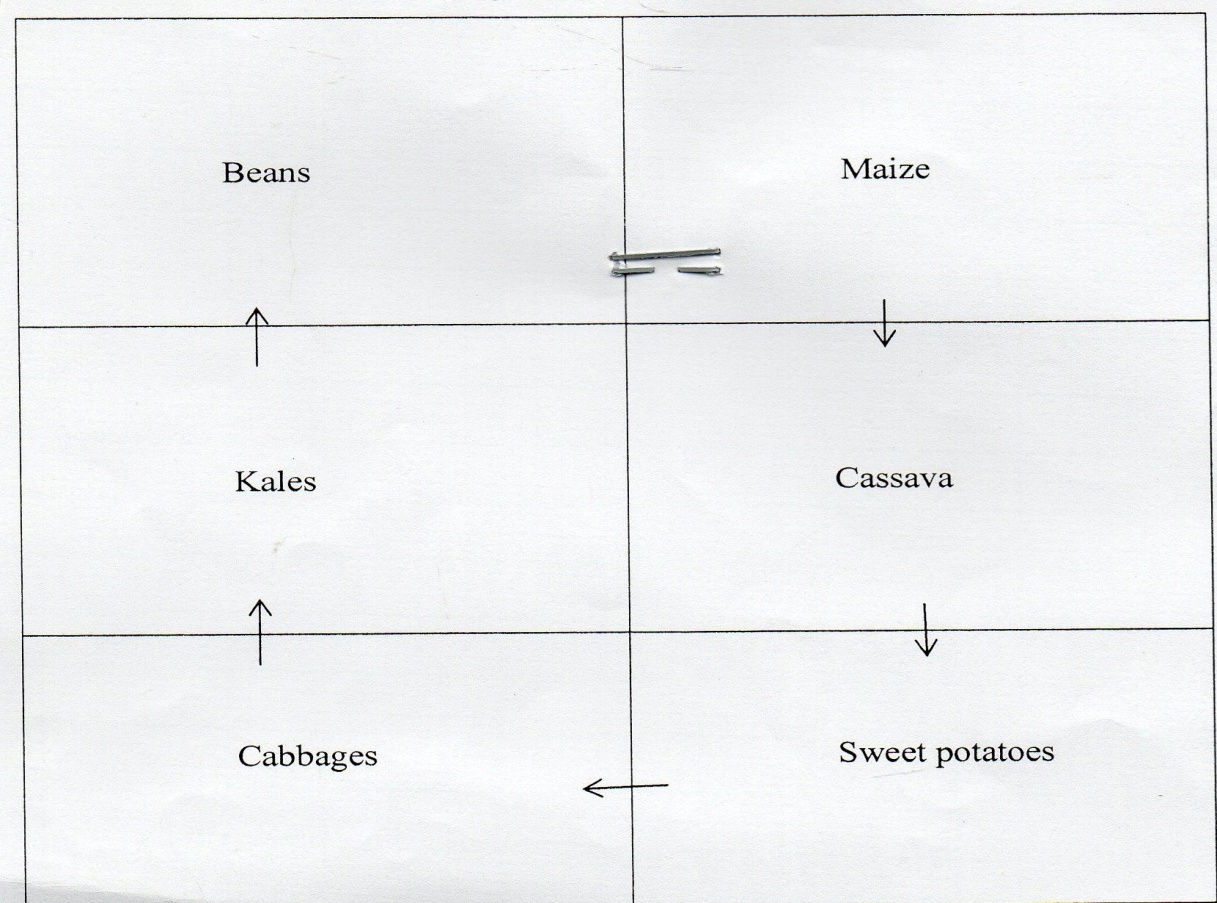 Identify the cropping programme                                                       (1mark)Crop rotationGiving a reason identify one mistake the farmer made when designing the above programme (1mark) Plating kales after cabbageState two ways the above  programme help in control of weeds              (2marks)-Parasitic weeds specific to certain crops are specific to certain crops of different             families.          - Providing soil cover to smoother weeds.Avantages of this programme– Maximise utilization of nutrients in soil.         - Control soil borne pest and diseases.         - Control weeds.         - Improves soil fertility – Control soil erosion .         - Improve soil structure.18. a) Identify the method aboveIndividual hooked pegs.(1x 1mk = 1mk)       b) Describe the procedure followed in (a) above                                                                        -Tea is planted and hollowed to grow for one year to reach a height of 25-30 cm andthen cut back to 15cm above the ground level.-This encourages development of more branches which are left to grow to an angle of 300450 by use of pegs and tips are nipped off .-This stimulates dormant buds to grow into shoots.            (1mk for each correct step , 4 steps x 1mk each = 4mks              Note: procedural marking.)19. (b). What does the figures 20 and 10 in the fertilizer stand for?	1markRatio of phosphorus pentoxideRatio of potassium oxide(c). Give two methods can be used to determine soil pH.	 1markuse of litmus paperuse of of pH meteruse of universal indicator with and printed colour chartsuse of BDH universal soil indicator with printed standard colour chartsSECTION C (40 MARKS)20.(a).Process of transplanting a cabbage seedling. (5mks)Water nursery thoroughly before transplantingDig the planting holes at the appropriate depthOnly health and vigorously growing seedling are selected.Lift the seedlings with a ball/lump of soil attached to the roots using a garden trowel or with the help of stick uproot the seedlingsTransport the seedlings carefully to the field using appropriate means i.e. a wheelbarrowPlace insecticide in the hole to control soil borne pests such as nematodesAdd/tea spoonful of phosphate fertilizers to the planting hole, mix the fertilizers with the soil.Add one handful of humus and also mix thoroughly with the soilTransplant and place the seedling in the planting hole at the same depth they were in the nursery.Ensure the roots spread wellFill the hole with soil and firm around the base of seedling to the level it was in the nurseryApply mulch or erect a shade if necessaryWater the seedling thoroughlyTransplanting should be done on a cloudy day or late in the evening when it is not too hot.( Emphasis to be on flow of order)b. Five factors that influence supply of cabbages in a market (10mks)Number the sellers in the marketPrices of related goods i.e. kales, spinach, manage etc.Price expectation Weather conditionsChange in pricesIncrease in the supply of associated goods i.e. kales.Cost of production Transportation system Government policyPeace and security( Award for point and explanations)(c) Ways in which farmers overcome risks and uncertainties in farming (5mks)DiversificationInsuranceInput rationingFlexibility in production molding Flexibility in production methodsAdopting modern methods of production (5mks)21(a). How soil loses fertility. (12mks)Soil erosionLeaching MonocroppingContinuous cropping Burning vegetation coverChange in soil PHAccumulation of salts(Stating 1×6=6mks, correct explanation 1×6=6mks) (b)   Four problems associated with use of manure in agricultural production. (4mks)Bulkiness Spread pests ,weeds and diseasesLaborious in application and transport Loss of nutrients due to poor storageShould be used if fully decomposed to avoid scorching crops(first 4 points)Four characteristics of plants suitable for green manure. (4mks)highly vegetative /leafy fast growth ratequick rotting/decompositionhardy / ability to tolerates poor soil conditionsHigh nitrogen content legumes(First 4 points)22. a) Six advantages of mulching in crop production. (6 marks)    prevents water evaporation thus maintaining moisture in the soil for crop use act as an insulator thus modifies/ regulate soil temperature controls soil erosion by reducing the speed of running water intercepting rain drops and increasing the rate of infiltrationcontrols the weeds by suppressing their growth organic materials are decomposed by soil micro-organism resulting into humus that improves soil structure and water holding capacity. organic materials improve soil fertility by releasing nutrients after decomposition 			Any 6 x 1 = 6mks	b)	Six factors that should be considered when siting a nursery bed. (6 marks) 	Nearness to water source – for easy watering Topography on gentle slope to prevent flood and erosion Type of soil: well drained deep and fertile Security – well protected from theft ad destruction by animals Well sheltered place wind breaks are necessary to prevent strong winds Previous cropping avoid areas where the same crop species had been planted to avoid buildup of pest/ diseases. 			Stating ½ mk			Explanation ½ mk					Total 6 mks	c)	Biotic factors influencing agricultural production. (8 marks)PestsFeed on plant parts Transmit crop diseases Injure plant exposing the plant to secondary infection Increase cost of production 	Parasite Suck blood from animals Cause irritation Increase cost of production 	Decomposer Break down plant and animals materials to form manure 	Pathogen Cause diseases in livestockReduce quality and quantity of agricultural products 	Predators Kill and feed on other animals Some reduce pest population (Any 8 points=8mks)